Дом – это место, где вам хорошо!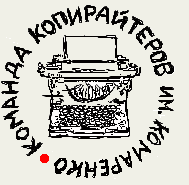 Предлагаем вам найти такое место, где по-настоящему легко и хорошо! Можно с полной уверенностью сказать, что поселок Якшино подходит, как для круглогодичного проживания, так и для сезонного – просто идеально! Лучшие участки, наиболее выгодные условия для покупателей, фантастическая природа, развитая инфраструктура. Один раз приехав сюда, вы уже не сможете просто уехать!Почему именно Якшино?Поселок Якшино – уникален в своем роде. Он позволяет сразу же решить все проблемы людей, находящихся в поиске решения целого ряда сложностей:Как уже отмечалось, любой из участков предполагает возможность круглогодичного проживания. Оптимальное решение для тех, кто устал от городской суеты и шума, кто хочет подарить своим детям возможность жить в гармонии с Природой.Экологически чистый район. Радом уютно располагается зеленый лес и прохладная река.  В Северном Подмосковье таких мест очень мало, и вы можете стать счастливым обладателем участка, который пропитан свежим воздухом и ощущением свободы.Развитая инфраструктура (транспорт, магазины и так далее).Самые низкие цены в регионе – это дополнительная возможность – не отказывать себе в воплощении своей давней мечты. Как хорошо, когда можно что-то сделать немедленно для себя и своих близких!Возможна рассрочка на полгода, таким образом, предложение становится в разы доступнее.Вы на руки получаете полный пакет правоустанавливающих документовНикаких ежемесячных платежей и иных дополнительных взносов.Все участки правильной геометрической формы.И это еще не все, так как в стоимость каждого участка, описанного ниже, УЖЕ ВХОДИТ:Электричество, подключаемая мощность 21 кВт.Круглогодичный подъезд до ворот каждого земельного участка.Забор общий по периметру - 2метровый, 2-х сторонний темно-коричневый профлист.Оформление и полное юридическое сопровождение.Прямо сейчас вы сможете познакомиться с самыми актуальными и выгодными для покупки предложениями. В случае возникновения вопросов, вы всегда можете связаться с нашими представителями по телефону 8 (915) 296-29-09!Участок № 8Участок имеет площадь в 10 соток и является очень выгодным с точки зрения приобретения по целому ряду признаков. Во-первых, он непосредственно граничить с лесом. В любое время можно отправиться по грибы да ягоды. Во-вторых, пляж и река также неподалеку. Сам по себе участок ровный, правильная геометрическая форма, граничит с двумя участками. Здесь вы можете построить как полноценный дом, так и баню с бытовкой, хозяйственные пристройки, даже – бассейн, детскую площадку и зону для барбекю. Стоимость участка составляет 1100.000 руб. Это выгодное предложение, плюс, возможна рассрочка сроком на полгода!Участок № 9Участок № 9 также размером в 10 соток, граничит с двумя другими участками. Удобное расположение, непосредственная близость к лесу и к пляжу с рекой, ровная поверхность и правильная геометрическая форма, а также неограниченные возможности по обустройству.Владелец может реализовать свои давние мечты, построив и полноценный жилой дом, и дачу, а также может добавить целый ряд дополнительных зон: детскую площадку, баню, зону барбекю, спортивную площадку и многое-многое другое.Стоимость стандартная установленная для всех участков аналогичного размера в Якшино - 1100.000 руб. с возможностью покупки в рассрочку на 6 месяцев! Участок № 10Участок № 10 (10 соток) находится в том же ряду, что и предыдущие, поэтому и характеристики у них аналогичные, впрочем, как и преимущества: непосредственная близость к свежему лесу, полному ягод и грибов, а также возможность в любое время отправиться на пляж и на речку, порыбачить, позагорать, просто подышать свежим воздухом!Правильная геометрическая форма участка и его ровная поверхность – дополнительные плюсы площадь в 10 соток и является очень выгодным с точки зрения приобретения по целому ряду признаков. Во-первых, он непосредственно граничит с лесом. В любое время можно отправиться по грибы да ягоды. Во-вторых, пляж и река также неподалеку. Сам по себе участок ровный, правильная геометрическая форма, соседство с двумя другими участками. Благодаря достаточному простору можно построить целый комплекс для жизни и отдыха: дом, бытовка, баня, площадки и так далее.Стоимость стандартная - 1100.000 руб. Выгода налицо, плюс, дополнительная возможность рассрочки на 6 месяцев.  Участок № 18Участок № 18 находится в «золотой середине», то есть он одинаково близко находится и ко въезду на территорию коттеджного поселка, и к реке с пляжем, и к лесу. 10 соток, соседство с 3-мя участками, возможность возведения дома вместе с пристройками, а также дополнительных объектов, таких как баня, бытовки, детские и спортивные площадки, бассейн, зона барбекю.Чистый и свежий воздух, плюс, привлекательные цены. Стоимость данного участка составляет всего  1100.000 руб. Также мы предлагаем нашим клиентам возможность рассрочки со сроком до 6 месяцев!Выгодное предложение и возможность отменного отдыха или круглогодичного проживания в Якшино. Участок № 20Участок № 20, размером 12,37 соток, находится в самом «сердце» поселка Якшино. Его основные преимущества – это правильная геометрическая форма, одинаковая удаленность (непосредственная близость) от всех объектов: въезд, лес, река Какотка, пляж и так далее.Благодаря большой территории, у вас практически неограниченные возможности по строительству, как дачи, так и жилого дома для круглогодичного проживания на территории Якшино.Стоимость участка составляет 1360700, что является крайне выгодным предложением. Добавим сюда и возможность рассрочки, достигающей по срокам полугода, и вы увидите превосходную возможность капиталовложения, аналогов которой не найти. Участок № 21Участок № 21 также располагается в центральной части поселка Якшино. Он одинаково близко находится ко всем объектам. Желаете – можете отправиться в лес, а, хотите – на речку с обустроенным пляжем. Рядом проходит поселковая дорога высокого качества.Размер участка – 13 соток. Он один из самых крупных на территории Якшино, отлично подойдет тем клиентам, которые запланировали грандиозное строительство (дом, дача, бытовки, зонирование) или просто – любят простор! При всем при этом, цена на участок составляет всего 1430000 рублей. Подобных предложений на территории Подмосковья вы не найдете.Участок № 22Данный участок, размером 12 соток, соседствует с 3-мя другими, у него правильная прямоугольная геометрическая форма и примечательная близость, как к лесному смешанному массиву, так и к участковому пляжу у реки Какотка. Благодаря большим размерам, участок предоставляет обширные возможности для строительства и благоустройства. Вы можете реализовать давние планы по возведению дома мечты, бытовок, бань и так далее. Стоимость земли – всего 132 0000 рублей. Сумма, которая может быть раздроблена, благодаря рассрочке на полгода. Выгодное капиталовложение и возможность жить или отдыхать в экологически-чистом месте с развитой инфраструктурой. Участок № 25Участок № 25 размером в 11,5 соток – одно из самых выгодных предложений в поселке Якшино, так как удобно располагается в центре коттеджного объединения. Цена участка – максимально низкая – 1265000 рублей, и это включая непосредственную близость к чистейшей реке Какотке, собственному песчаному пляжу, смешанному лесному массиву, наполненному ягодами и грибами. Плюс, рядом проходит поселковая дорога, которая убирается и содержится в надлежащем состоянии.Размеры участка в полной мере позволяют строительство и жилого дома для круглогодичного проживания, и бытовок, и дач, и бани. Словом, вы можете реализовать все свои планы, ориентируясь на свои потребности и бюджет. Участок № 26Участок № 26 – один из самых больших в поселке Якшино. Его размер составляет 14 соток, он соседствует с 3мя другими участками. Добавим сюда крайне удобное и выгодное расположение  непосредственно в центре, близость к реке, песчаному пляжу, лесу, куда можно ходить по грибы и ягоды, а стоимость за все это богатство – всего 1.540000 рублей.Выгодное капиталовложение и возможность наслаждаться жизнью и отдыхом в экологически чистом месте с развитой инфраструктурой. Охрана объекта круглый год, чистейшая колодезная вода, проведенное электричество, практически неограниченные возможности строительства, благодаря большой территории.Участок № 27Предлагаем вашему вниманию участок № 27, размер которого составляет 12 соток.Преимущества покупки данного участка налицо: во-первых, стоимость земли составляет всего 1320000, так как у нас самые низкие цены в Подмосковье с учетом развитой инфраструктуры и общего качества обеспечения жизни!Все необходимое имеется: колодезная вода, близость к пляжу (песчаному), лесу, проведено и оплачено электричество. Участок соседствует с 3-мя другими, обладает правильной геометрической формой, благоприятствует строительству любого масштаба (имеется в виду, как жилой дом, так и дача, бытовки, пристройки и многое другое).Участок № 28Еще один участок № 28, который находится в центральной зоне в Якшино. Его размер составляет 11,5 соток, а цена, соответственно – 1265000. Это подтверждает, что наши цены – самые демократичные в МО!За эти деньги вы не просто приобретаете участок правильной геометрической форме в экологически чистой местности, оснащенный электричеством и колодезной водой, но и получаете возможность жить в непосредственной близости от собственных леса, реки, песчаного пляжа. Оптимальное решение как для постройки дома для постоянного проживания в Якшино (все условия для этого имеются), так и для отдыха (дача). Плюс, размеры вполне позволяют построить и другие объекты – детские и спортивные площадки, бани, оснастить зоны барбекю и многое другое. Участок № 29Участок № 29 находится в центре поселка Якшино, соседствует с 3 другими участками, обладает правильной геометрической формой. Его размер – 12 соток.Приобрести участок можно за рекордно низкую цену – 1320000. Аналогичных цен в Подмосковье не встретить, и это с учетом того, что предусмотрено электричество, чистейшая вода из колодца, постоянная охрана, контроль над чистотой дорог, забор вокруг Якшино, близость к реке и лесу.Настоящая мечта – жить или отдыхать в таком месте, и она у вас может исполниться. На участке вы вольны построить любой дом, как для сезонного, так и для круглогодичного проживания, а также дополнительные объекты на свой вкус. Участок № 32Добро пожаловать на участок № 32, который уютно расположился у самого въезда в поселок Якшино (возле КПП). 10 соток, правильная геометрическая форма и соседство всего с 1 другим участком (уединенность) – это несомненные преимущества.Также, благодаря компактности поселка, рядом находятся все объекты: пляж, река, лес. Чистейший воздух, прелесть жизни за городом, совмещенная с городским комфортом. Цена на землю фиксированная и составляет лишь 1100000. Настоящий подарок себе и своим близким, а также выгодное капиталовложение, ведь цены на участки в Подмосковье растут с каждым днем. Участок № 33Участок № 33 – это лакомый кусочек для желающих жить или отдыхать за городом. Во-первых, он находится на идеально ровной поверхности, добавим сюда правильную геометрическую форму, непосредственную близость к реке с собственным песчаным пляжем. Неподалеку располагается и зеленый смешанный лесной массив. Размер составляет 10 соток и является удобным для строительства любого типа объектов. Имеется в виду и жилой дом, и дача, и дополнительные объекты.Стоимость участка – рекордно снижена – 1100000. Более доступных вариантов в МО не найти. И это, учитывая непосредственную близость к столице, налаженное транспортное сообщение. Вот так мечты жить в экологически чистом месте становятся реальностью. Участок № 34Предлагаем вашему вниманию участок № 34, 10 соток, на 100% ровная поверхность, правильная геометрическая форма. 	Как вы можете видеть на плане, он располагается очень близко к собственному пляжу и реке, а оттуда совсем рукой подать и до лесного массива, в который можно отправляться, как просто подышать свежим воздухом, так и за ягодами и грибами, которых там очень много.Мы позаботились о наличии света, колодезной воды, об охране поселка, плюс, у вас появляется возможность строительства любого объекта: и жилого дома для постоянного проживания, и дачи, а также целого ряда дополнительных объектов, благо размеры позволяют это сделать. Стоимость всего - 1100000 рублей. Выгода налицо!Участок № 35Участок № 35 размером в 10 соток крайне удобен, так как находится очень близко к песчаному пляжу, а оттуда – рукой подать до смешанного лесного, в котором можно собирать грибы и ягоды, просто наслаждаться красотой природы. Абсолютно ровная поверхность, правильная геометрическая форма, наличие света, чистой колодезной воды, большой простор для строительства.Все это может стать вашим всего за 1100000 рублей. Подобных цен, как в поселке Якшино, в Подмосковье вы не найдете нигде, и это с учетом развитой инфраструктуры, транспортной оснащенности, охраны круглый год, превосходной экологии.Участки в Пушкинском районеУчастки в Пушкинском районе: выбор человека, думающего о будущем!	Чем так примечательны и выгодны для покупки земельные участки в Пушкинском районе, можете спросить вы. На самом деле, ответ на данный вопрос очень прост.Бесспорные преимущества	Бесспорных преимуществ несколько. Именно поэтому число желающих купить участок в Пушкинском районе постоянно растет:Самое главное – это непосредственная близость к столице. Вы можете ездить на работу, в гости, не затрачивая много времени, а, как известно, в наши дни время – это деньги.Ярославское шоссе славится своей хорошей доступность, качеством дороги и малой загруженностью. То есть можно забыть о пробках.Конечно, экологическая ценность участков Пушкинского района Московской области сложно переоценить. Близость к рекам (обилие водных акваторий и сразу 3 водохранилища), лесам, полям. Благодать! На описываемой территории также присутствуют заповедные парки.Если раньше позволить себе купить участок в Пушкинском районе могли себе только люди богатые, то сегодня, благодаря невысоким демократичным ценам на землю, вы можете исполнить свою мечту и мечты членов вашей семьи. Сложно преувеличить выгоду такого капиталовложения: жизнь за городом без отрыва от столицы, возможность совершать регулярные поездки в Москву, налаженная инфраструктура, чистый воздух и шанс – наконец-то позволить себе отдых от постоянной суеты. Дмитровское шоссеУчастки по Дмитровскому Шоссе: качество жизни на 100%!Участки по Дмитровскому шоссе – это выгодное капиталовложение. Давайте разберемся, почему?Во-первых, сама шоссе находится на севере Москвы и Подмосковья, и все земельные участки окружены хвойными и смешанными лесами, а также рядом находятся чистейшие водоемы и поля.Экология края достойна самых высоких похвал и благодатная для проживания человека. Продажа участков (Дмитровское шоссе) заинтересует тех, кто давно стремится дышать только чистым воздухом, ходить на рыбалку и в лес по грибы да ягоды, отдыхать за городом.  Дополнительные преимуществаЕсли вы рассматриваете данный вариант, то дополнительным плюсом станет идеальное состояние шоссе, так как была произведена реконструкция. То есть, чтобы добраться до участка на Дмитровском шоссе, вам не нужно будет каждый раз совершать подвиг.Плюс, постоянно функционирует электричка. Благодаря развитой сети ж/д станций и автобусов в пригороде, вы вольны выбирать подходящий маршрут. Просто и удобно! Продажа участков (Дмитровское шоссе) предполагает, что они объединены в организованные дачные поселки, которые в полной мере соответствуют всем современным требованиям:КПП (контрольно-пропускной пункт)Ограда территории поселкаХорошие внутрипоселковые дорогиДополнительное оснащениеНаличие трубопровода и электричестваТаким образом, участки по Дмитровскому шоссе – это отличный вариант, как для круглогодичного проживания, так и для сезонного отдыха. Сделайте себе подарок!Вы и ваши близкие сможете дышать по-настоящему чистым воздухом, забыв о пыльной столице.С каждым годом продажа участков (Дмитровское шоссе) осуществляется по более высоким ценам, так как растет осознание выгодности капиталовложения. Успев купить участок прямо сейчас, вы сделаете самый лучший подарок себе и своим родным и близким. Ярославское шоссеУчастки по Ярославскому шоссе: выгода налицо!Вот уже не первый год участок по Ярославскому шоссе, купить который можно у нас, считается выгодным и правильным капиталовложением.Впрочем, это не удивительно, ведь это направление еще со времен Советского Союза пользуется необычайной популярностью. Если взглянуть на рекламные доски, то все чаще можно увидеть объявления типа «Куплю участок по Ярославскому шоссе»!Предлагаем вам прямо сейчас понять, в чем же кроется такая притягательность подмосковных земель.Преимущества покупкиКогда человек принимает решение о покупке загородного участка, он должен быть на 100% уверен в правильности выбора. Если вы рассматриваете земельные участки по ярославскому шоссе, то причин для волнения просто нет:Можно добраться до участка и на машине и, воспользовавшись общественным транспортом (электричка, автобус).Нельзя не вспомнить и про выгодность капиталовложения с точки зрения финансов, ведь земля дорожает ежегодно.Отменная экология превращает каждый купленный участок в деревне (Ярославское шоссе) в сокровище. Никакого вредного производства,  наличие различных водоемов, в которых можно и искупаться, и рыбку на уху наловить, многовековые леса, в которых множество грибов и ягод, плодородные почвы и родники… Продолжать перечисление можно еще очень долго! Добавим сюда наши выгодные предложения в плане стоимости, и вы поймете, что лучше, чем купить дом с участком (Ярославское шоссе) или землю под строительство – нет ничего. Примечательно, что участки по Ярославскому шоссе идеально подходят как для строительства жилых домов, так и для возведения дач. Да, без преувеличения, это место идеально для жизни, для отдыха и для того, чтобы подправить свое здоровье, отдохнув от суеты и беготни. Пушкинский районКоттедж вашей мечты в Пушкинском районе!Купить коттедж в Пушкинском районе – значит, сделать подарок себе и своим родным, а также это выгодное вложение средств.Почему? Все просто: вы получаете отличную возможность соединения загородного природного спокойствия с комфортом, к которому привыкли в городе.Продажа коттеджей в Пушкинском районеПричин, почему продажа коттеджей в Пушкинском районе набирает обороты и пользуется среди покупателей большим спросом, множество:Огромное значение имеет уникальная география. Территория района находится в живописнейшем междуречье Вори и Клязьмы, плюс, прохождение границ одновременно по 3 водохранилищам. Непосредственная близость к столице.Отменная транспортная коммуникация (дороги, ж/д и автобусный транспорт).Коттедж в Пушкинском районе – это еще и дополнительный глоток свежего воздуха, так как большую часть района занимают зеленые лесные массивы. Добавим сюда наличие рек и озер – и получим идеальную картину.Ни одного крупного промышленного предприятия, что является гарантией чистой экологической средыПеречисление можно продолжать и дальше, но стоит ли? И так понятно, что выгода предложения налицо. У нас одни из самых низких цен на загородную недвижимость, и это с учетом того, что расценки с каждым годом на землю в Подмосковье постоянно растут.Таким образом, вы имеете не только отличную возможность получить идеальное место для проживания и отдыха, но и в разы приумножить свой капитал. 